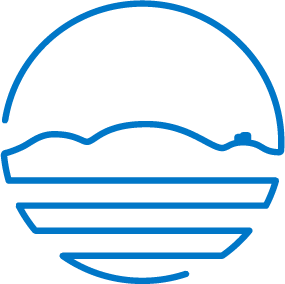 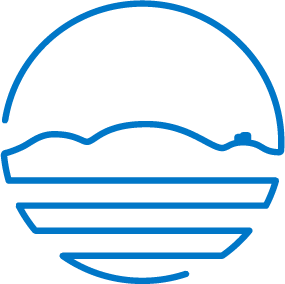 Objednávka č. 20206397Datum vystavení dokladu: 30.01.2020 Dodací lhůta: do 21.2.2020Vyřizuje: Specifikace objednávky (text)Objednáváme u Vás dle cenové nabídky č. 20-19318 ze dne 28.1.2020 náhradu stávajících ampérmetrů za analyzátory sítě DIRIS A30 na ČS 2,3,4,5,6 JÚ Lednice.  Dodací lhůta : do 21.2.2020K převzetí dokončených prací je pověřen p.                     - tel. č.                         ,který bude uveden      a podepsán na předávacím protokolu nebo dodacím listu. Pozn: Tato objednávka bude uveřejněna v registru smluv.ENETEX-TEP s.r.o.Masarykova 118                   IČO: 25348612664 42 ModřiceFakturu zašlete písemně nebo elektronicky na adresu uvedenou v hlavičce objednávky. Na faktuře uveďte číslo objednávky nebo přiložte její potvrzenou kopii.Fakturu zašlete písemně nebo elektronicky na adresu uvedenou v hlavičce objednávky. Na faktuře uveďte číslo objednávky nebo přiložte její potvrzenou kopii.Středisko: 2. Středisko vodovodů MikulovUrčeno pro: ČS 2,3,4,5,6 na JÚ Lednice Předpokládaná cena bez DPH: 84 200,00Předpokládaná cena bez DPH: 84 200,00Razítko a podpis dodavateleRazítko a podpis odběratele